Tiger AcademyBoard of Directors Public NoticeThursday, March 5, 202010:00am- Governance Committee10:30am- Finance Committee11:00am- Board Meeting Followed by Fundraising Committee Tiger Academy6079 Bagley Rd.Jacksonville, FL 32209Lauren Gibbs904-309-6840lgibbs@fcymca.org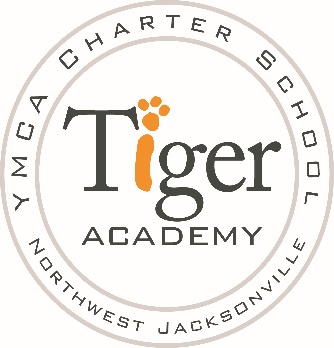 